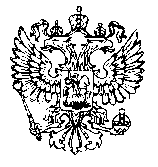 ГЛАВАГОРОДСКОГО ПОСЕЛЕНИЯ МОЛОЧНЫЙКОЛЬСКОГО РАЙОНА МУРМАНСКОЙ ОБЛАСТИПОСТАНОВЛЕНИЕот «19» апреля 2021 г. №01О назначении публичных слушанийв городском поселении Молочный Кольского района Мурманской областиРуководствуясь Градостроительным кодексом Российской Федерации, Федеральным законом от 06.10.2013 №131-ФЗ «Об общих принципах организации местного самоуправления в Российской Федерации», Уставом муниципального образования городское поселение Молочный Кольского района Мурманской области, Правилами землепользования и застройки муниципального образования городское поселение Молочный Кольского района Мурманской области, утвержденными решением Совета депутатов муниципального образования городское поселение Молочный от 29.11.2011 года №5-11/5  «Об утверждении Генерального плана и Правил землепользования и застройки муниципального образования городское поселение Молочный  Кольского района Мурманской области», Положением о порядке организации и проведения публичных слушаний по вопросам местного значения на территории городского поселения Молочный Кольского района», утвержденного Решением Совета депутатов городского поселения Молочный Кольского района Мурманской области от 28.05.2015 года №3-18/6, протоколом заседания комиссии по землепользованию и застройке городского поселения Молочный Кольского района Мурманской области от 14 апреля 2021 года №1,-ПОСТАНОВЛЯЮ: 1.Назначить и провести 05 мая 2021 года в 17-00 час, публичные слушания на территории городского поселения Молочный по адресу: Кольский район, п.г.т. Молочный, ул. Молодёжная, д.12 (здание администрации гп Молочный, 2 этаж) по вопросу: 1.1.  Изменение  территориальной зоны « Зона сельскохозяйственных предприятий» на территориальную зону - «Жилая застройка, Размещение жилых помещений различного вида и обеспечение проживания в них» и  установление  разрешенного вида использования земельного участка - для ведения личного подсобного хозяйства в отношении земельного участка с условным номером 51:01:0000000:277:ЗУ1, площадью 1293 кв.м., расположенного в городском поселении Молочный, поселок городского типа Молочный категория земель-земли земли населенных пунктов  (приложение №1). 	2. Утвердить организационный комитет для осуществления подготовки и проведения публичных слушаний в количестве 7 человек: депутат Совета депутатов – М.В. Семёнова; депутат Совета депутатов –   З.В.Гудкова; депутат Совета депутатов – Л.В. Богаченкова;специалист Совета депутатов – И.А. Лукина; представитель администрации – А.В. Чудук; представитель администрации – Ю.С. Лапуть; представитель администрации – А.А. Гаркавлюк;  3. Разместить настоящее постановление и объявление о проведении публичных слушаний на сайте городского поселения Молочный Кольского района Мурманской области в разделе «Публичные слушания». 4. Настоящее постановление подлежит официальному опубликованию (обнародованию). 5. Контроль за исполнением настоящего постановления оставляю за собой. Глава городского поселения Молочный  Кольского района Мурманской области                                               Семенова М.В. 